Государственное учреждение - Отделение Пенсионного фонда Российской Федерации 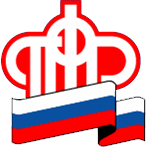 по Калининградской областиСроки подачи сведений об увольнении и приеме на работу сокращены до одного дняКалининград, 23 июня 2020 года. Отделение Пенсионного фонда РФ по Калининградской области  напоминает работодателям о необходимости  передачи информации о приеме на работу или увольнении сотрудников не позднее рабочего дня, следующего за днем издания соответствующего приказа (распоряжения).Новый порядок ежедневного представления отчетности регламентирован Федеральным законом РФ № 136-ФЗ от 24.04.2020 «О внесении изменений в статьи 2 и 11 Федерального закона РФ «Об индивидуальном (персонифицированном) учете в системе обязательного пенсионного страхования», Постановлением Правительства РФ от 08.04.2020 № 460 и Постановлением Правительства РФ от 26.04.2020 № 590.Согласно новым правилам, работодатель представляет в Пенсионный фонд России данные о кадровых мероприятиях по приему на работу и увольнении сотрудников по форме СЗВ-ТД за текущий отчетный период не позднее рабочего дня, следующего за днем издания соответствующего приказа или распоряжения. Передача сведений происходит в рамках существующего формата взаимодействия работодателей с территориальными органами Пенсионного фонда. Изменение сроков подачи сведений о приеме на работу и увольнении вызвано сложившейся эпидемической обстановкой и принимаемыми государством мерами по снижению роста безработицы и напряженности на рынке труда. Оперативные сведения работодателей позволят центрам занятости населения быстрее принимать решение о предоставлении пособия по безработице.Обращаем внимание работодателей, что указанные сроки распространяются на правоотношения, возникшие с 1 апреля 2020 года.